`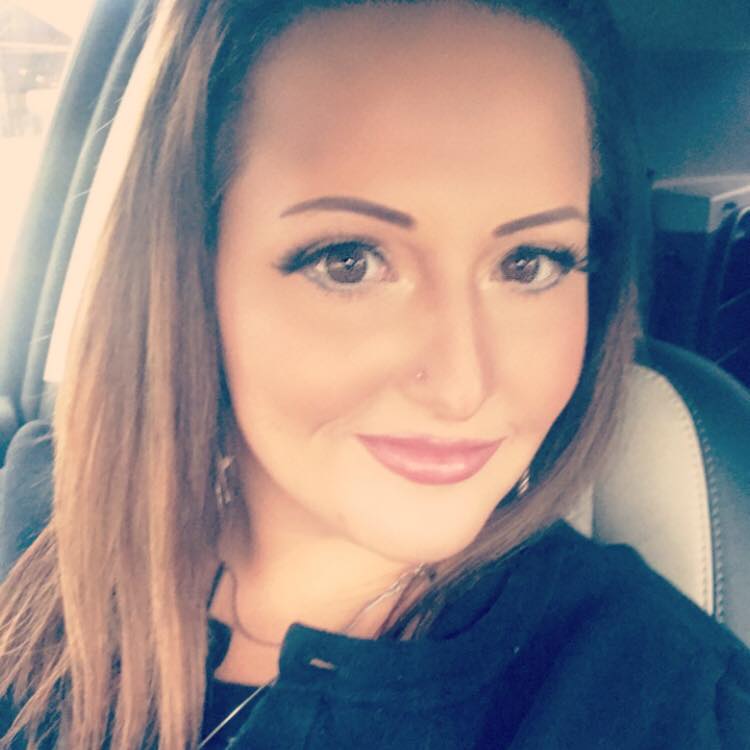 ```         Welcome Back!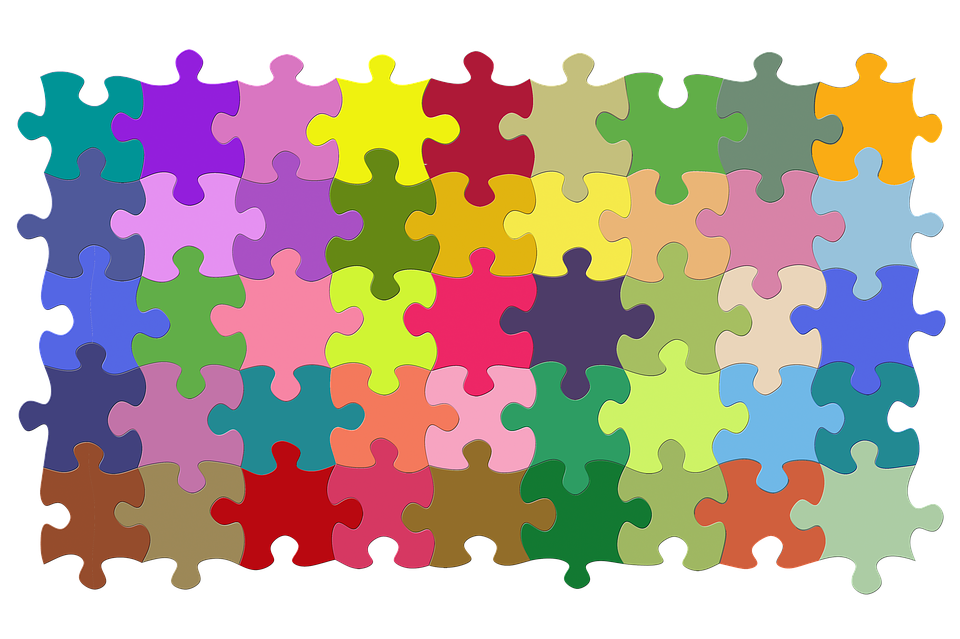 We are so excited to welcome you back, to what I am sure will be an amazing school year! This will be the first of your weekly letters I will send home to keep everyone up to date on what is happening in our wonderful world of learning.  Going forward I plan to send home letters with your fabulous learner every Friday. I hope as we master this first fun filled week, I should be able to send you home a finalized schedule by the end of this week. This will help you to visualize what our day to day routine looks like in action, and better prepare your kiddos for what is coming up each day of the week!In our weekly letters you can look forward to:Our progress in the curriculum and what we will be learning the following week.A review of our weekly scheduleInformation on any upcoming events or changes to typical weekly schedule.Notice of birthdays or special events our classmates are excited to shareFun pictures from the previous week so you can share in our fun!I will also post all our newsletter and any other important information on our classroom website. The link can be found on the left side of this page. I do not yet have my official school email address but will have it by the end of the week and promise to include it in our next weekly newsletter. I have included my personal email for the time being in case you need to contact me in the meantime. I want to personally thank you all for the opportunity to work with your amazing kiddos!Educationally Yours,Amanda Cook         Welcome Back!We are so excited to welcome you back, to what I am sure will be an amazing school year! This will be the first of your weekly letters I will send home to keep everyone up to date on what is happening in our wonderful world of learning.  Going forward I plan to send home letters with your fabulous learner every Friday. I hope as we master this first fun filled week, I should be able to send you home a finalized schedule by the end of this week. This will help you to visualize what our day to day routine looks like in action, and better prepare your kiddos for what is coming up each day of the week!In our weekly letters you can look forward to:Our progress in the curriculum and what we will be learning the following week.A review of our weekly scheduleInformation on any upcoming events or changes to typical weekly schedule.Notice of birthdays or special events our classmates are excited to shareFun pictures from the previous week so you can share in our fun!I will also post all our newsletter and any other important information on our classroom website. The link can be found on the left side of this page. I do not yet have my official school email address but will have it by the end of the week and promise to include it in our next weekly newsletter. I have included my personal email for the time being in case you need to contact me in the meantime. I want to personally thank you all for the opportunity to work with your amazing kiddos!Educationally Yours,Amanda Cook         Welcome Back!We are so excited to welcome you back, to what I am sure will be an amazing school year! This will be the first of your weekly letters I will send home to keep everyone up to date on what is happening in our wonderful world of learning.  Going forward I plan to send home letters with your fabulous learner every Friday. I hope as we master this first fun filled week, I should be able to send you home a finalized schedule by the end of this week. This will help you to visualize what our day to day routine looks like in action, and better prepare your kiddos for what is coming up each day of the week!In our weekly letters you can look forward to:Our progress in the curriculum and what we will be learning the following week.A review of our weekly scheduleInformation on any upcoming events or changes to typical weekly schedule.Notice of birthdays or special events our classmates are excited to shareFun pictures from the previous week so you can share in our fun!I will also post all our newsletter and any other important information on our classroom website. The link can be found on the left side of this page. I do not yet have my official school email address but will have it by the end of the week and promise to include it in our next weekly newsletter. I have included my personal email for the time being in case you need to contact me in the meantime. I want to personally thank you all for the opportunity to work with your amazing kiddos!Educationally Yours,Amanda CookMeet Your TEACHER:AMANDA COOK First, I want to say I am so excited to start this new adventure with all of you. I am a Grand Rapids Native, who is currently living in the Byron Center area. This is the start of my 14th year of teaching! I am a proud graduate of Grand Valley State University (Go Lakers!), where I earned my Bachelor of Science in Psychology and a Master’s in Special Education.  On top of teaching I am also a behavioral therapist, and Adjunct professor for Ferris State University (on the Grand Rapids campus) I have two of my own incredible children who are entering 2nd and 5th grade.  We also have two dogs Maui, and Gus Gus.  Our pride and joy is our pet Bunny named Sir Bun Bun.In the little free time I have, I love to read, craft, and watch mysteries.Meet Your TEACHER:AMANDA COOK First, I want to say I am so excited to start this new adventure with all of you. I am a Grand Rapids Native, who is currently living in the Byron Center area. This is the start of my 14th year of teaching! I am a proud graduate of Grand Valley State University (Go Lakers!), where I earned my Bachelor of Science in Psychology and a Master’s in Special Education.  On top of teaching I am also a behavioral therapist, and Adjunct professor for Ferris State University (on the Grand Rapids campus) I have two of my own incredible children who are entering 2nd and 5th grade.  We also have two dogs Maui, and Gus Gus.  Our pride and joy is our pet Bunny named Sir Bun Bun.In the little free time I have, I love to read, craft, and watch mysteries.Meet Your TEACHER:AMANDA COOK First, I want to say I am so excited to start this new adventure with all of you. I am a Grand Rapids Native, who is currently living in the Byron Center area. This is the start of my 14th year of teaching! I am a proud graduate of Grand Valley State University (Go Lakers!), where I earned my Bachelor of Science in Psychology and a Master’s in Special Education.  On top of teaching I am also a behavioral therapist, and Adjunct professor for Ferris State University (on the Grand Rapids campus) I have two of my own incredible children who are entering 2nd and 5th grade.  We also have two dogs Maui, and Gus Gus.  Our pride and joy is our pet Bunny named Sir Bun Bun.In the little free time I have, I love to read, craft, and watch mysteries.Meet Your TEACHER:AMANDA COOK First, I want to say I am so excited to start this new adventure with all of you. I am a Grand Rapids Native, who is currently living in the Byron Center area. This is the start of my 14th year of teaching! I am a proud graduate of Grand Valley State University (Go Lakers!), where I earned my Bachelor of Science in Psychology and a Master’s in Special Education.  On top of teaching I am also a behavioral therapist, and Adjunct professor for Ferris State University (on the Grand Rapids campus) I have two of my own incredible children who are entering 2nd and 5th grade.  We also have two dogs Maui, and Gus Gus.  Our pride and joy is our pet Bunny named Sir Bun Bun.In the little free time I have, I love to read, craft, and watch mysteries.         Welcome Back!We are so excited to welcome you back, to what I am sure will be an amazing school year! This will be the first of your weekly letters I will send home to keep everyone up to date on what is happening in our wonderful world of learning.  Going forward I plan to send home letters with your fabulous learner every Friday. I hope as we master this first fun filled week, I should be able to send you home a finalized schedule by the end of this week. This will help you to visualize what our day to day routine looks like in action, and better prepare your kiddos for what is coming up each day of the week!In our weekly letters you can look forward to:Our progress in the curriculum and what we will be learning the following week.A review of our weekly scheduleInformation on any upcoming events or changes to typical weekly schedule.Notice of birthdays or special events our classmates are excited to shareFun pictures from the previous week so you can share in our fun!I will also post all our newsletter and any other important information on our classroom website. The link can be found on the left side of this page. I do not yet have my official school email address but will have it by the end of the week and promise to include it in our next weekly newsletter. I have included my personal email for the time being in case you need to contact me in the meantime. I want to personally thank you all for the opportunity to work with your amazing kiddos!Educationally Yours,Amanda Cook         Welcome Back!We are so excited to welcome you back, to what I am sure will be an amazing school year! This will be the first of your weekly letters I will send home to keep everyone up to date on what is happening in our wonderful world of learning.  Going forward I plan to send home letters with your fabulous learner every Friday. I hope as we master this first fun filled week, I should be able to send you home a finalized schedule by the end of this week. This will help you to visualize what our day to day routine looks like in action, and better prepare your kiddos for what is coming up each day of the week!In our weekly letters you can look forward to:Our progress in the curriculum and what we will be learning the following week.A review of our weekly scheduleInformation on any upcoming events or changes to typical weekly schedule.Notice of birthdays or special events our classmates are excited to shareFun pictures from the previous week so you can share in our fun!I will also post all our newsletter and any other important information on our classroom website. The link can be found on the left side of this page. I do not yet have my official school email address but will have it by the end of the week and promise to include it in our next weekly newsletter. I have included my personal email for the time being in case you need to contact me in the meantime. I want to personally thank you all for the opportunity to work with your amazing kiddos!Educationally Yours,Amanda Cook         Welcome Back!We are so excited to welcome you back, to what I am sure will be an amazing school year! This will be the first of your weekly letters I will send home to keep everyone up to date on what is happening in our wonderful world of learning.  Going forward I plan to send home letters with your fabulous learner every Friday. I hope as we master this first fun filled week, I should be able to send you home a finalized schedule by the end of this week. This will help you to visualize what our day to day routine looks like in action, and better prepare your kiddos for what is coming up each day of the week!In our weekly letters you can look forward to:Our progress in the curriculum and what we will be learning the following week.A review of our weekly scheduleInformation on any upcoming events or changes to typical weekly schedule.Notice of birthdays or special events our classmates are excited to shareFun pictures from the previous week so you can share in our fun!I will also post all our newsletter and any other important information on our classroom website. The link can be found on the left side of this page. I do not yet have my official school email address but will have it by the end of the week and promise to include it in our next weekly newsletter. I have included my personal email for the time being in case you need to contact me in the meantime. I want to personally thank you all for the opportunity to work with your amazing kiddos!Educationally Yours,Amanda Cook         Welcome Back!We are so excited to welcome you back, to what I am sure will be an amazing school year! This will be the first of your weekly letters I will send home to keep everyone up to date on what is happening in our wonderful world of learning.  Going forward I plan to send home letters with your fabulous learner every Friday. I hope as we master this first fun filled week, I should be able to send you home a finalized schedule by the end of this week. This will help you to visualize what our day to day routine looks like in action, and better prepare your kiddos for what is coming up each day of the week!In our weekly letters you can look forward to:Our progress in the curriculum and what we will be learning the following week.A review of our weekly scheduleInformation on any upcoming events or changes to typical weekly schedule.Notice of birthdays or special events our classmates are excited to shareFun pictures from the previous week so you can share in our fun!I will also post all our newsletter and any other important information on our classroom website. The link can be found on the left side of this page. I do not yet have my official school email address but will have it by the end of the week and promise to include it in our next weekly newsletter. I have included my personal email for the time being in case you need to contact me in the meantime. I want to personally thank you all for the opportunity to work with your amazing kiddos!Educationally Yours,Amanda Cook         Welcome Back!We are so excited to welcome you back, to what I am sure will be an amazing school year! This will be the first of your weekly letters I will send home to keep everyone up to date on what is happening in our wonderful world of learning.  Going forward I plan to send home letters with your fabulous learner every Friday. I hope as we master this first fun filled week, I should be able to send you home a finalized schedule by the end of this week. This will help you to visualize what our day to day routine looks like in action, and better prepare your kiddos for what is coming up each day of the week!In our weekly letters you can look forward to:Our progress in the curriculum and what we will be learning the following week.A review of our weekly scheduleInformation on any upcoming events or changes to typical weekly schedule.Notice of birthdays or special events our classmates are excited to shareFun pictures from the previous week so you can share in our fun!I will also post all our newsletter and any other important information on our classroom website. The link can be found on the left side of this page. I do not yet have my official school email address but will have it by the end of the week and promise to include it in our next weekly newsletter. I have included my personal email for the time being in case you need to contact me in the meantime. I want to personally thank you all for the opportunity to work with your amazing kiddos!Educationally Yours,Amanda Cook         Welcome Back!We are so excited to welcome you back, to what I am sure will be an amazing school year! This will be the first of your weekly letters I will send home to keep everyone up to date on what is happening in our wonderful world of learning.  Going forward I plan to send home letters with your fabulous learner every Friday. I hope as we master this first fun filled week, I should be able to send you home a finalized schedule by the end of this week. This will help you to visualize what our day to day routine looks like in action, and better prepare your kiddos for what is coming up each day of the week!In our weekly letters you can look forward to:Our progress in the curriculum and what we will be learning the following week.A review of our weekly scheduleInformation on any upcoming events or changes to typical weekly schedule.Notice of birthdays or special events our classmates are excited to shareFun pictures from the previous week so you can share in our fun!I will also post all our newsletter and any other important information on our classroom website. The link can be found on the left side of this page. I do not yet have my official school email address but will have it by the end of the week and promise to include it in our next weekly newsletter. I have included my personal email for the time being in case you need to contact me in the meantime. I want to personally thank you all for the opportunity to work with your amazing kiddos!Educationally Yours,Amanda Cook